П О С Т А Н О В Л Е Н И Еот ____________ 2020 г. № ________г. МайкопО внесении изменений в постановление Администрации муниципального образования «Город Майкоп» от 17.07.2019 № 882 «О порядке размещения нестационарных торговых объектов на территории муниципального образования «Город Майкоп»В соответствии с Федеральным законом от 28.12.2009 № 381-ФЗ «Об основах государственного регулирования торговой деятельности в Российской Федерации», п о с т а н о в л я ю:1. Внести в постановление Администрации муниципального образования «Город Майкоп» от 17.07.2019 № 882 «О порядке размещения нестационарных торговых объектов на территории муниципального образования «Город Майкоп», следующие изменения:1.1. Дополнить пункт 1 постановления подпунктом 1.1 следующего содержания:«1.1. Утвердить Положение о проведении Конкурса на право размещения нестационарных торговых объектов, расположенных на территории муниципального унитарного предприятия «Городской парк культуры и отдыха» (прилагается).»;1.2. Дополнить пункт 2 постановления подпунктом 2.1 следующего содержания:«2.1. Утвердить состав конкурсной комиссии по проведению Конкурса на право размещения нестационарных торговых объектов, расположенных на территории муниципального унитарного предприятия «Городской парк культуры и отдыха» (прилагается).».2. Опубликовать настоящее постановление в газете «Майкопские новости» и разместить на официальном сайте Администрации муниципального образования «Город Майкоп».3. Настоящее постановление вступает в силу со дня его официального опубликования.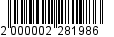 Глава муниципального образования«Город Майкоп»                                                                           А.Л. ГетмановАдминистрация муниципальногообразования «Город Майкоп»Республики Адыгея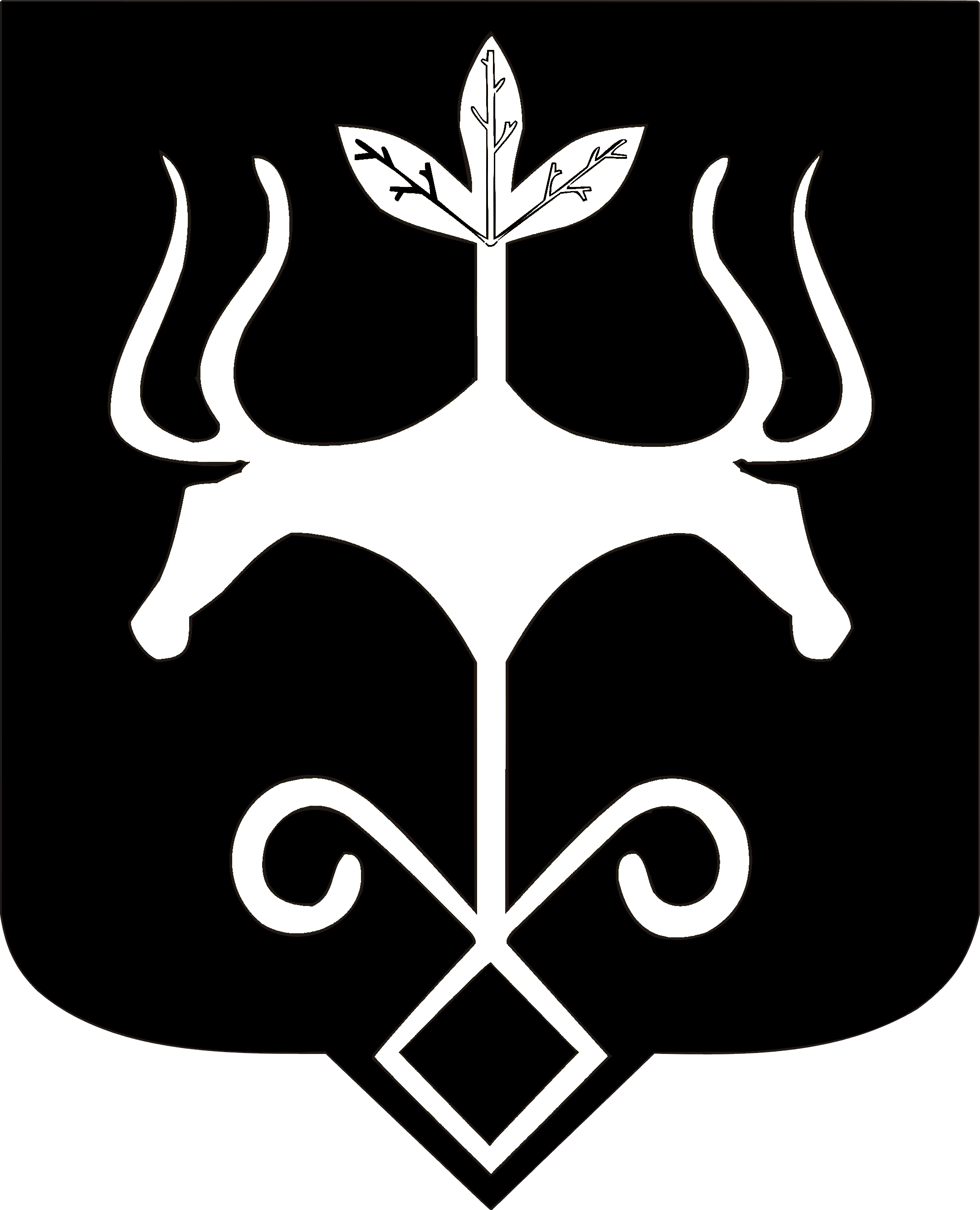 Адыгэ Республикэммуниципальнэ образованиеу «Къалэу Мыекъуапэ»  и Администрацие